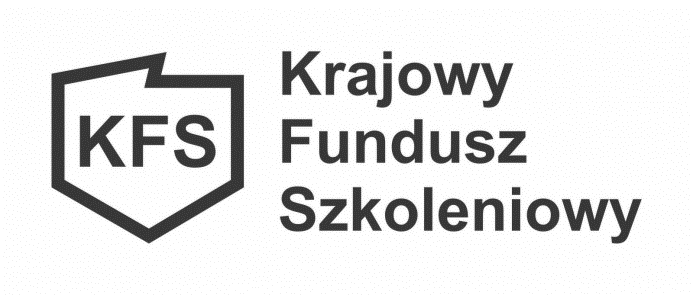 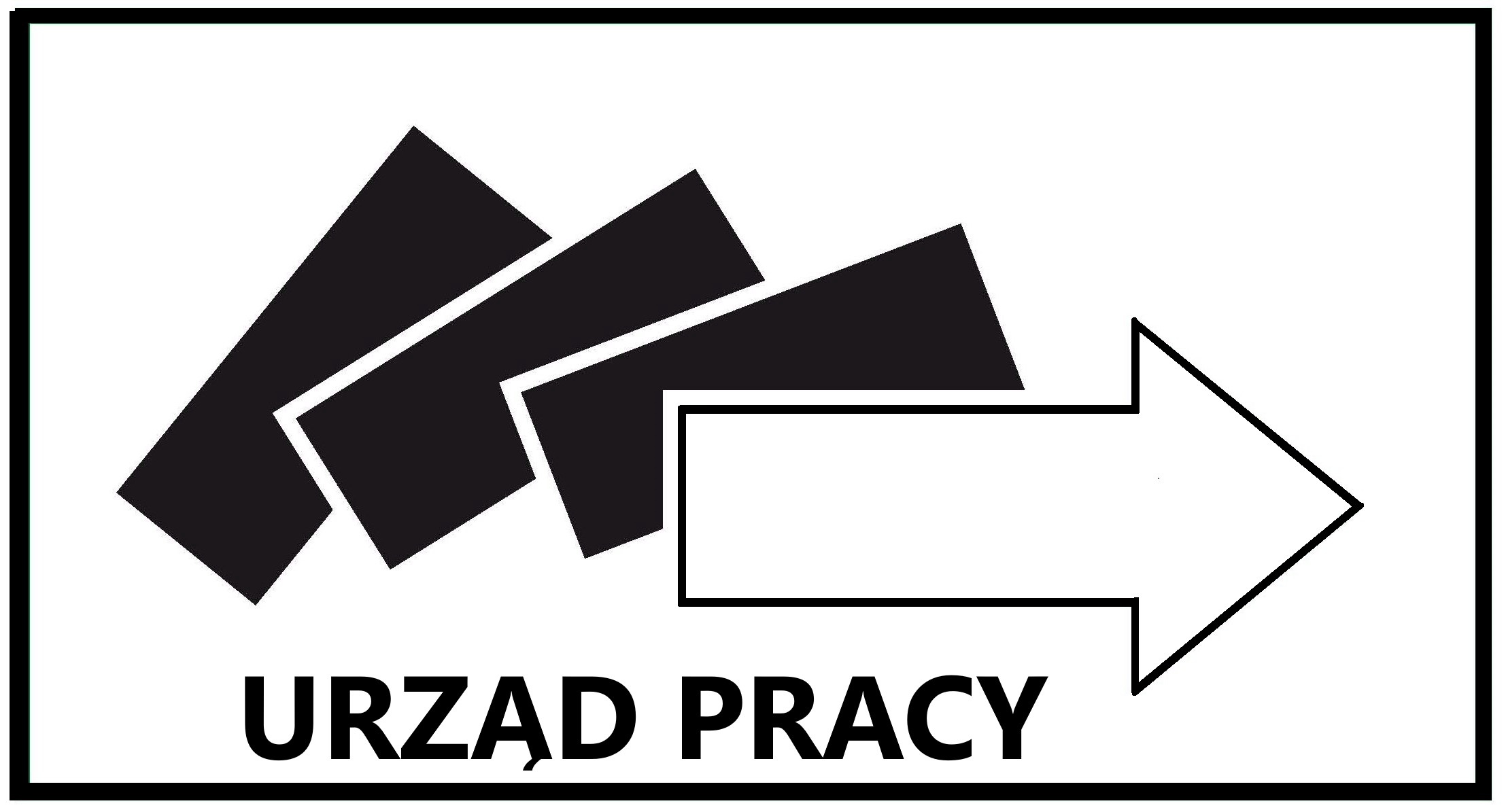 ………………………………..									      (miejscowość, data)   ........................................................         (pieczęć firmowa Organizatora)Powiatowy Urząd Pracy w Płońsku
WNIOSEKo zwrot części kosztów poniesionych na wynagrodzenia i składki na ubezpieczenie społeczne 
w związku z zatrudnieniem osób bezrobotnych w ramach robót publicznych za miesiąc 
……………………….2024 r.Na podstawie art. 57 ustawy z dnia 20 kwietnia 2004 r. o promocji zatrudnienia i instytucjach rynku pracy zwracam się z wnioskiem o zwrot części kosztów poniesionych na wynagrodzenia i składki na ubezpieczenie społeczne skierowanych osób bezrobotnych zatrudnionych w ramach robót publicznych. 
Wniosek dotyczy umowy/porozumienia numer UmRP/24/..................... zawartej/go w dniu ....................... 2024 r.Rozliczenie finansowe wynagrodzeń osób zatrudnionych w ramach robót publicznychza okres od …………………… do ………………….Ogółem do refundacji (słownie w złotych):…………………………………………………………………………………...... …………………………………………………………………………………………………………………………………….LISTA OBECNOŚCI OSOBY ZATRUDNIONEJ W RAMACH ROBÓT PUBLICZNYCH 
ZA MIESIĄC .............................. 2024 r.Imię i nazwisko pracownika ...............................................................Oznaczenia na liście obecności:Uw - urlop wypoczynkowy;Ub - urlop bezpłatny;Ch - zwolnienie lekarskie;Cs - leczenie szpitalne;Nn - nieobecność nieusprawiedliwiona;Nu - nieobecność usprawiedliwiona;Op - opieka (2 dni lub 16h);M - urlop macierzyński/ ojcowskiLp.Imię i nazwiskopracownikaKwota refundacjiza czas przepracowany% ZUSWysokość składek ZUSWynagrodzenie choroboweOgółem do refundacjiRazem:Razem:Ponadto informuję, że niżej wymienieni pracownicy korzystali ze zwolnienia lekarskiego bądź 
urlopu bezpłatnego:Ponadto informuję, że niżej wymienieni pracownicy korzystali ze zwolnienia lekarskiego bądź 
urlopu bezpłatnego:Ponadto informuję, że niżej wymienieni pracownicy korzystali ze zwolnienia lekarskiego bądź 
urlopu bezpłatnego:Ponadto informuję, że niżej wymienieni pracownicy korzystali ze zwolnienia lekarskiego bądź 
urlopu bezpłatnego:Ponadto informuję, że niżej wymienieni pracownicy korzystali ze zwolnienia lekarskiego bądź 
urlopu bezpłatnego:Ponadto informuję, że niżej wymienieni pracownicy korzystali ze zwolnienia lekarskiego bądź 
urlopu bezpłatnego:Ponadto informuję, że niżej wymienieni pracownicy korzystali ze zwolnienia lekarskiego bądź 
urlopu bezpłatnego:Ponadto informuję, że niżej wymienieni pracownicy korzystali ze zwolnienia lekarskiego bądź 
urlopu bezpłatnego:Lp.Imię i nazwiskopracownikaZwolnienie lekarskieod - doWynagrodzenie za czas choroby (płatne z funduszu pracodawcy)Wynagrodzenie za czas choroby (płatne z funduszu pracodawcy)Zasiłek chorobowy(płatny z ZUS)Zasiłek chorobowy(płatny z ZUS)Urlop bezpłatnyod - doLp.Imię i nazwiskopracownikaZwolnienie lekarskieod - doIle dnikwotaIle dnikwotaUrlop bezpłatnyod - do……………………………………………………………………………………………………………………….(Nazwa banku i nr konta)Załączniki:Kserokopie list obecności pracowników. Kserokopie list płac.Kserokopie potwierdzenia dokonania przelewów wynagrodzeń na rachunek bankowy pracowników.Kserokopie wniosków urlopowych.Kserokopie deklaracji rozliczeniowej ZUS DRA oraz RCA.Kserokopie deklaracji ZUS RSA oraz kserokopie zwolnień lekarskich − w przypadku choroby.Kserokopia potwierdzenia dokonania przelewu do ZUS (opłata składek na ubezpieczenie społeczne). UWAGA!Należy przyjąć, że miesiąc liczy 30 dni.Kwoty w rozliczeniu finansowym należy zaokrąglać do 2 miejsc po przecinku.Organizator załącza dokumenty dotyczące wyłącznie pracowników zatrudnionych w ramach robót publicznych.Wszystkie kserokopie dokumentów należy potwierdzić za zgodność z oryginałem (pieczęć firmowa 
i podpis osoby potwierdzającej)....………………………………..                 …………………………………………….            …………………………………….  (opr.:  imię i nazwisko, nr tel.)                  (pieczątka i podpis Głównego Księgowego)            (pieczątka i podpis Organizatora)……………………………………………………………………………………………………………………….(Nazwa banku i nr konta)Załączniki:Kserokopie list obecności pracowników. Kserokopie list płac.Kserokopie potwierdzenia dokonania przelewów wynagrodzeń na rachunek bankowy pracowników.Kserokopie wniosków urlopowych.Kserokopie deklaracji rozliczeniowej ZUS DRA oraz RCA.Kserokopie deklaracji ZUS RSA oraz kserokopie zwolnień lekarskich − w przypadku choroby.Kserokopia potwierdzenia dokonania przelewu do ZUS (opłata składek na ubezpieczenie społeczne). UWAGA!Należy przyjąć, że miesiąc liczy 30 dni.Kwoty w rozliczeniu finansowym należy zaokrąglać do 2 miejsc po przecinku.Organizator załącza dokumenty dotyczące wyłącznie pracowników zatrudnionych w ramach robót publicznych.Wszystkie kserokopie dokumentów należy potwierdzić za zgodność z oryginałem (pieczęć firmowa 
i podpis osoby potwierdzającej)....………………………………..                 …………………………………………….            …………………………………….  (opr.:  imię i nazwisko, nr tel.)                  (pieczątka i podpis Głównego Księgowego)            (pieczątka i podpis Organizatora)……………………………………………………………………………………………………………………….(Nazwa banku i nr konta)Załączniki:Kserokopie list obecności pracowników. Kserokopie list płac.Kserokopie potwierdzenia dokonania przelewów wynagrodzeń na rachunek bankowy pracowników.Kserokopie wniosków urlopowych.Kserokopie deklaracji rozliczeniowej ZUS DRA oraz RCA.Kserokopie deklaracji ZUS RSA oraz kserokopie zwolnień lekarskich − w przypadku choroby.Kserokopia potwierdzenia dokonania przelewu do ZUS (opłata składek na ubezpieczenie społeczne). UWAGA!Należy przyjąć, że miesiąc liczy 30 dni.Kwoty w rozliczeniu finansowym należy zaokrąglać do 2 miejsc po przecinku.Organizator załącza dokumenty dotyczące wyłącznie pracowników zatrudnionych w ramach robót publicznych.Wszystkie kserokopie dokumentów należy potwierdzić za zgodność z oryginałem (pieczęć firmowa 
i podpis osoby potwierdzającej)....………………………………..                 …………………………………………….            …………………………………….  (opr.:  imię i nazwisko, nr tel.)                  (pieczątka i podpis Głównego Księgowego)            (pieczątka i podpis Organizatora)……………………………………………………………………………………………………………………….(Nazwa banku i nr konta)Załączniki:Kserokopie list obecności pracowników. Kserokopie list płac.Kserokopie potwierdzenia dokonania przelewów wynagrodzeń na rachunek bankowy pracowników.Kserokopie wniosków urlopowych.Kserokopie deklaracji rozliczeniowej ZUS DRA oraz RCA.Kserokopie deklaracji ZUS RSA oraz kserokopie zwolnień lekarskich − w przypadku choroby.Kserokopia potwierdzenia dokonania przelewu do ZUS (opłata składek na ubezpieczenie społeczne). UWAGA!Należy przyjąć, że miesiąc liczy 30 dni.Kwoty w rozliczeniu finansowym należy zaokrąglać do 2 miejsc po przecinku.Organizator załącza dokumenty dotyczące wyłącznie pracowników zatrudnionych w ramach robót publicznych.Wszystkie kserokopie dokumentów należy potwierdzić za zgodność z oryginałem (pieczęć firmowa 
i podpis osoby potwierdzającej)....………………………………..                 …………………………………………….            …………………………………….  (opr.:  imię i nazwisko, nr tel.)                  (pieczątka i podpis Głównego Księgowego)            (pieczątka i podpis Organizatora)……………………………………………………………………………………………………………………….(Nazwa banku i nr konta)Załączniki:Kserokopie list obecności pracowników. Kserokopie list płac.Kserokopie potwierdzenia dokonania przelewów wynagrodzeń na rachunek bankowy pracowników.Kserokopie wniosków urlopowych.Kserokopie deklaracji rozliczeniowej ZUS DRA oraz RCA.Kserokopie deklaracji ZUS RSA oraz kserokopie zwolnień lekarskich − w przypadku choroby.Kserokopia potwierdzenia dokonania przelewu do ZUS (opłata składek na ubezpieczenie społeczne). UWAGA!Należy przyjąć, że miesiąc liczy 30 dni.Kwoty w rozliczeniu finansowym należy zaokrąglać do 2 miejsc po przecinku.Organizator załącza dokumenty dotyczące wyłącznie pracowników zatrudnionych w ramach robót publicznych.Wszystkie kserokopie dokumentów należy potwierdzić za zgodność z oryginałem (pieczęć firmowa 
i podpis osoby potwierdzającej)....………………………………..                 …………………………………………….            …………………………………….  (opr.:  imię i nazwisko, nr tel.)                  (pieczątka i podpis Głównego Księgowego)            (pieczątka i podpis Organizatora)……………………………………………………………………………………………………………………….(Nazwa banku i nr konta)Załączniki:Kserokopie list obecności pracowników. Kserokopie list płac.Kserokopie potwierdzenia dokonania przelewów wynagrodzeń na rachunek bankowy pracowników.Kserokopie wniosków urlopowych.Kserokopie deklaracji rozliczeniowej ZUS DRA oraz RCA.Kserokopie deklaracji ZUS RSA oraz kserokopie zwolnień lekarskich − w przypadku choroby.Kserokopia potwierdzenia dokonania przelewu do ZUS (opłata składek na ubezpieczenie społeczne). UWAGA!Należy przyjąć, że miesiąc liczy 30 dni.Kwoty w rozliczeniu finansowym należy zaokrąglać do 2 miejsc po przecinku.Organizator załącza dokumenty dotyczące wyłącznie pracowników zatrudnionych w ramach robót publicznych.Wszystkie kserokopie dokumentów należy potwierdzić za zgodność z oryginałem (pieczęć firmowa 
i podpis osoby potwierdzającej)....………………………………..                 …………………………………………….            …………………………………….  (opr.:  imię i nazwisko, nr tel.)                  (pieczątka i podpis Głównego Księgowego)            (pieczątka i podpis Organizatora)……………………………………………………………………………………………………………………….(Nazwa banku i nr konta)Załączniki:Kserokopie list obecności pracowników. Kserokopie list płac.Kserokopie potwierdzenia dokonania przelewów wynagrodzeń na rachunek bankowy pracowników.Kserokopie wniosków urlopowych.Kserokopie deklaracji rozliczeniowej ZUS DRA oraz RCA.Kserokopie deklaracji ZUS RSA oraz kserokopie zwolnień lekarskich − w przypadku choroby.Kserokopia potwierdzenia dokonania przelewu do ZUS (opłata składek na ubezpieczenie społeczne). UWAGA!Należy przyjąć, że miesiąc liczy 30 dni.Kwoty w rozliczeniu finansowym należy zaokrąglać do 2 miejsc po przecinku.Organizator załącza dokumenty dotyczące wyłącznie pracowników zatrudnionych w ramach robót publicznych.Wszystkie kserokopie dokumentów należy potwierdzić za zgodność z oryginałem (pieczęć firmowa 
i podpis osoby potwierdzającej)....………………………………..                 …………………………………………….            …………………………………….  (opr.:  imię i nazwisko, nr tel.)                  (pieczątka i podpis Głównego Księgowego)            (pieczątka i podpis Organizatora)……………………………………………………………………………………………………………………….(Nazwa banku i nr konta)Załączniki:Kserokopie list obecności pracowników. Kserokopie list płac.Kserokopie potwierdzenia dokonania przelewów wynagrodzeń na rachunek bankowy pracowników.Kserokopie wniosków urlopowych.Kserokopie deklaracji rozliczeniowej ZUS DRA oraz RCA.Kserokopie deklaracji ZUS RSA oraz kserokopie zwolnień lekarskich − w przypadku choroby.Kserokopia potwierdzenia dokonania przelewu do ZUS (opłata składek na ubezpieczenie społeczne). UWAGA!Należy przyjąć, że miesiąc liczy 30 dni.Kwoty w rozliczeniu finansowym należy zaokrąglać do 2 miejsc po przecinku.Organizator załącza dokumenty dotyczące wyłącznie pracowników zatrudnionych w ramach robót publicznych.Wszystkie kserokopie dokumentów należy potwierdzić za zgodność z oryginałem (pieczęć firmowa 
i podpis osoby potwierdzającej)....………………………………..                 …………………………………………….            …………………………………….  (opr.:  imię i nazwisko, nr tel.)                  (pieczątka i podpis Głównego Księgowego)            (pieczątka i podpis Organizatora)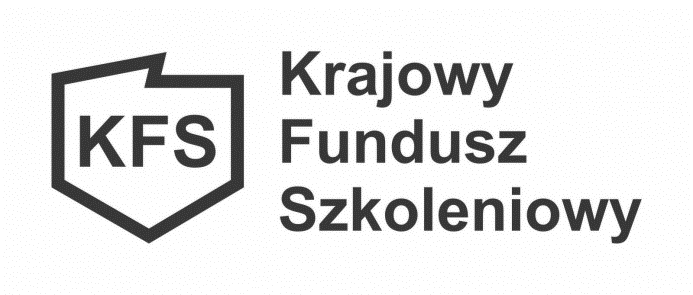 DataGodzina rozpoczęcia pracyGodzina zakończenia pracyIlość godzinPodpis pracownikaPodpis osobyuprawnionej dokontroli listy12345678910111213141516171819202122232425262728293031RAZEMRAZEM